  Vegetarian Options Available at Counter                                          Salad & Sandwiches Available Daily                                                            Fresh Fish May Contain BonesWEEK 1 W/B 3/1, 31/1, 28/2, 28/3, 25/4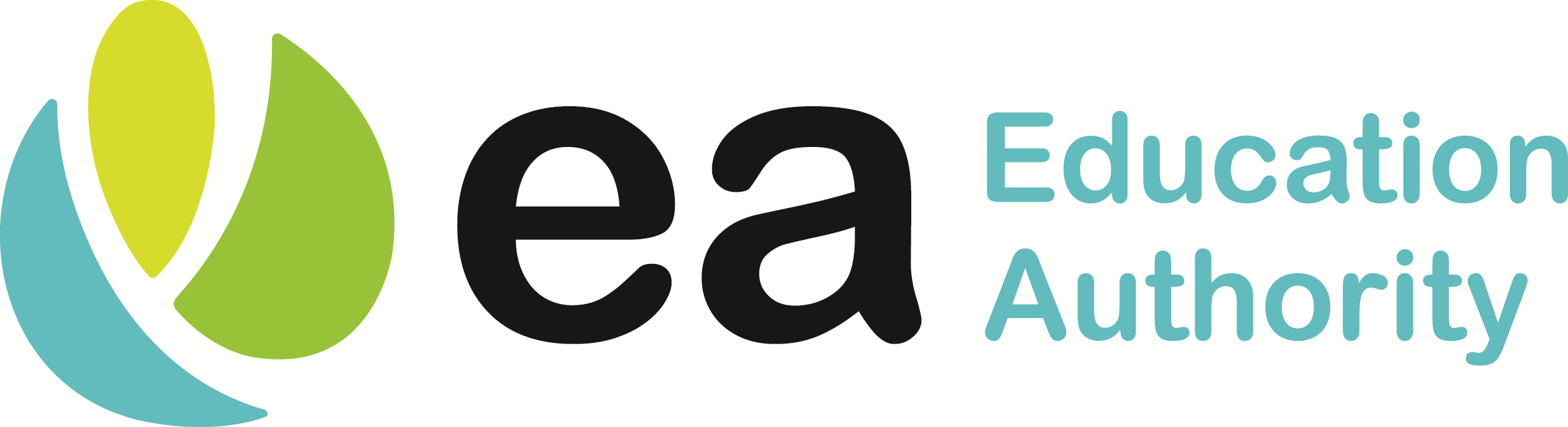 MondayTuesdayWednesdayThursdayFridaySoupSoup of the Day Wheaten Bread or Crusty Roll Soup of the Day Wheaten Bread or Crusty RollSoup of the Day Wheaten Bread or Crusty Roll Soup of the Day Wheaten Bread or Crusty Roll Soup of the Day Wheaten Bread or Crusty Roll Main Courses*Spaghetti Bolognaise Roast of the Day / Traditional Stuffing*Chicken Curry / Rice & Naan Bread Chicken Bake*Homemade Breaded Chicken Goujons Homemade Beef Lasagne          Pasta Bolognaise*Roast Beef / *Roast Chicken Traditional StuffingChicken Curry / Rice & Naan BreadFresh Breaded Fillet of FishSnacks*Chunky Fish Fingers Spicy Chicken WrapChicken PaniniHomemade BBQ Chicken PizzaHot Thai Chicken WrapBang Bang Chicken*Steak Burger & BapHam & Cheese Panini*Spicy Chicken WrapSteak Burger & BapChicken Goujon Sub RollChicken Fillet BurgerCottage PieSweet Chicken Chilli PaniniBacon MeltSteak Burger & Bap*Hot Dog Oven Baked Sausage*Homemade Margherita PizzaStuffing & Gravy / Curry SauceVegetables&Potatoes*Baked Beans*Medley of Fresh Vegetables*Mashed PotatoesBaked Potatoes*Fresh Baton Carrots*Salad Selection*Mashed PotatoesBaby Boiled Potatoes*Sweetcorn*Salad Selection*Mashed PotatoesBaked Potatoes*Fresh Diced Carrots*Broccoli Florets*Mashed PotatoesDry Oven Roast Potatoes*Garden PeasBaked Beans *Tossed Salad*Mashed Potatoes*Chips Desserts*Selection of Yoghurts*Fresh Fruit Salad Pots*Vanilla Ice-Cream*Chocolate Sauce *Selection of Yoghurts*Fresh Fruit Salad Pots*Sponge with Jam Topping*Custard *Selection of Yoghurts*Fresh Fruit Salad PotsGinger Biscuit*Selection of Yoghurts*Fresh Fruit Salad Pots*Rice Krispie Square*Custard *Selection of Yoghurts*Fresh Fruit Salad Pots*Oat Biscuit